ErgebnisseMitteldistanz				OverallDr. Girg, Sebastian    		49.		2.48.38                    	M45Dr. Alfred Spieker.     		213.        	3:18:10.                  	M55Dr. Müller,Holger       		237.		3:22:25			M50Dr. Gille Jens-Uwe.  		272.		3:30.43			M65SprintdistanzDr. Moll, Hans	 		75.	        	1:26:13			M60Prof. Gloddek, Bertrand.           	98.         		1:31:34                    	M60Fotos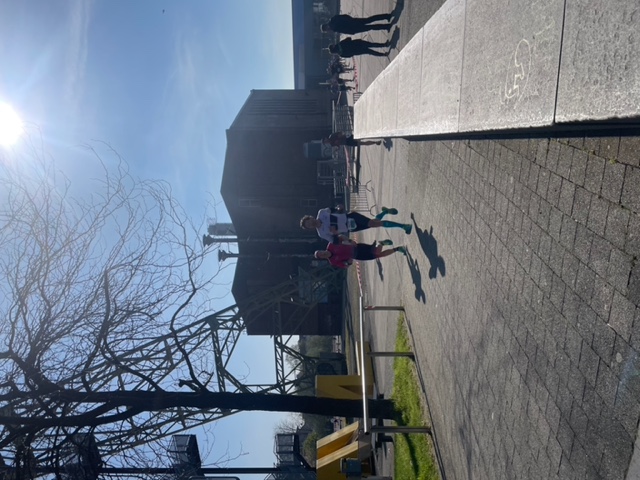 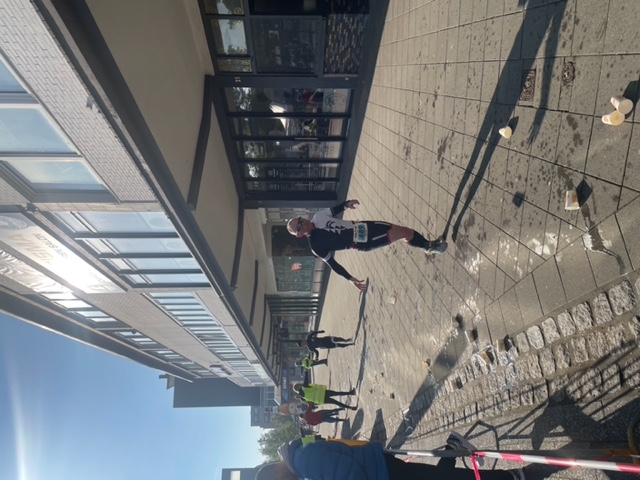 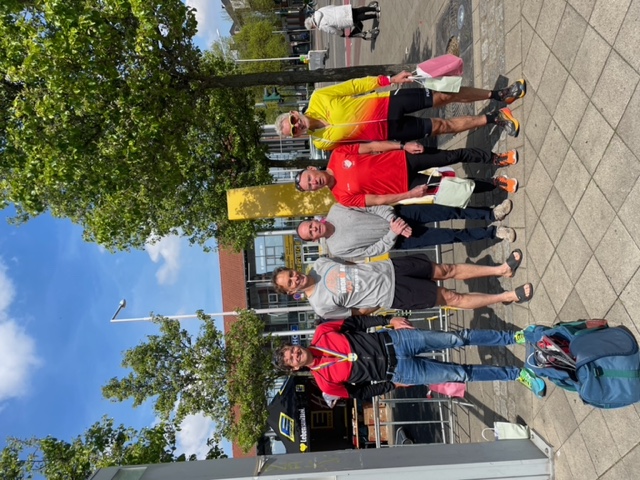 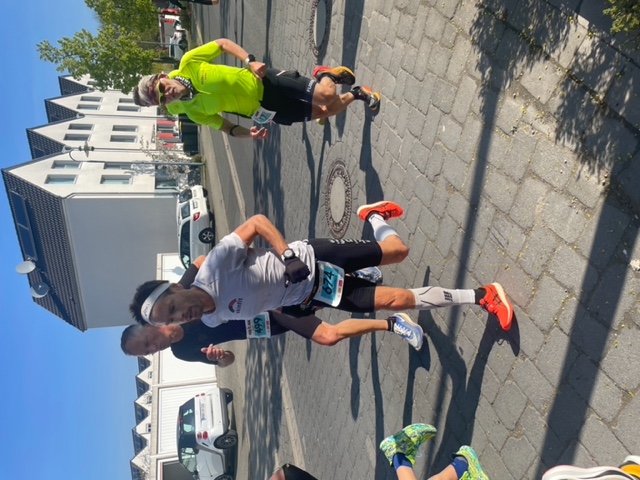 